Туристические маршруты по Вороновскому району﻿Воранаўскі край…
Багатая і шчодрая Воранаўская зямля, дзе здаўна ў згодзе жывуць палякі, беларусы, рускія, літоўцы і людзі іншых нацыянальнасцей, дала свету шмат вядомых людзей…
На вуліцах нашых вёсак, востра адчуваецца, што сувязь часоў непарыўна: мінуўшчына нараджае сучаснасць, сучаснасць – будучыню. Спалучаюць звяно гэтай сувязі – помнікі архітэктуры, што ўвабралі талент і працу пакаленняў, помнікі археалогіі, помнікі гісторыі. Калі чалавек зацікаўлены, спыніцца, няспешліва ўгледзіцца ў іх аблічча – падзеляцца старыя сцены тайнамі стагоддзяў.
Ціхая прыгажосць нашай Воранаўскай зямлі – края незлічоных багаццяў – палёў і лясоў, сядзіб, дзе жылі нашы продкі, камянёў, якія вартуюць тайны курганоў, касцёлаў, спадзяёмся не пакінуць Вас абыякавымі.
Сёння распрацаваны і дзейнічаюць наступныя турыстычныя маршруты:1. Турыстычны маршрут “Сцежкамі кахання Адама Міцкевіча”2. Турыстычны маршрут “Дарогаю продкаў”3. Турыстычны маршрут “Зямля, што нас узгадавала”4. Турыстычны маршрут "Па старонках гісторыі Радуні"5. Турыстычны маршрут "Вечной памяти верны"Прыемных Вам прагулак і дзіўных адкрыццяў!Звяртаем Вашу ўвагу, што экскурсіі праводзяцца па папярэдніх заяўках.Даведкі па тэлефонe: (8-01594) 4 68 84 – Камінская Ірына Вітольдаўна, дырэктар ДУК “Воранаўскі раённы цэнтр культуры і народнай творчасці”.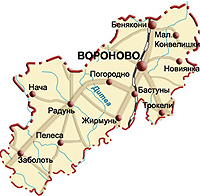 